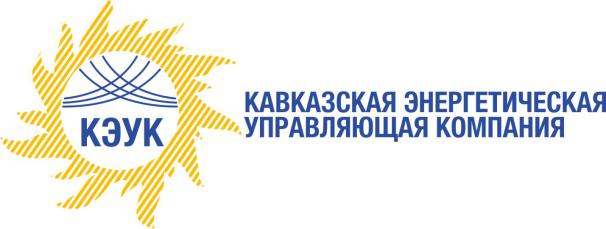 _______________№______________На № __________ от _____________Председателю Региональной тарифной комиссии по               Ставропольскому краю Губскому С.Г.Уважаемый Сергей Геннадьевич!	В соответствии с п.8 (1) Постановления Правительства РФ от 27.12.2004 № 861 «Правила недискриминационного доступа к услугам по передаче электрической энергии и оказания этих услуг», направляем Вам информацию об усредненной величине резервируемой максимальной  мощности с разбивкой по уровням напряжения потребителей электрической энергии, имеющих технологическое присоединение к сетям филиала «Железноводские электрические сети» ООО «КЭУК».	Приложение : на 1 листе в 1 экз.Исполнительный директор                                                                В.Г.ЖукИсп. А.С.Егорин.Тел:4-38-97Приложение к письму №_____ от __________Информация об усредненной величине резервируемой мощности по уровням напряжения потребителей ООО «КЭУК» за III квартал 2021г2021годпериодРезервируемая максимальная мощность, мВтРезервируемая максимальная мощность, мВтРезервируемая максимальная мощность, мВт2021годпериодВНСН2НН2021годIII кв4,452021год2021год2021год